Poznań, 16.06.2023 r.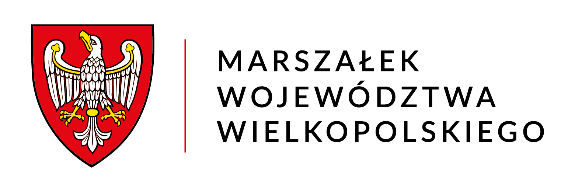 DO-I.2.152.6.2023

W odpowiedzi na petycję z dnia 21 lutego 2023 roku w sprawie budowy ciągu pieszo-rowerowego na trasie drogi wojewódzkiej nr 443 na odcinku Gizałki – Grodziec informuję, 
że dysponujemy opracowaną dokumentacją projektową dla zadania pn. Rozbudowa drogi wojewódzkiej nr 443 Jarocin – Tuliszków na odcinku Gizałki – granica gmin Gizałki/Grodziec 
(od km 0+000 do km 16+350), dla którego Wojewoda Wielkopolski wydał decyzję o zezwoleniu 
na realizację inwestycji drogowej oraz zadania pn. Rozbudowa Drogi Wojewódzkiej nr 443 Jarocin Tuliszków na odcinku od granicy Gmin Gizałki/Grodziec do drogi krajowej nr 25 
w m. Rychwał (od km 36+750 do km 50+517), dla którego w ubiegłym roku został złożony wniosek o uzyskanie decyzji o zezwoleniu na realizację inwestycji drogowej. Powyższe dokumentacje nie przewidują powstania ścieżki pieszo-rowerowej na wskazanym odcinku. W trakcie przygotowania ww. dokumentacji przewidywane rozwiązania projektowe
w szczególności w zakresie przebiegu trasy, lokalizacji przystanków autobusowych, ścieżek rowerowych, chodników oraz zjazdów,  jak również rozwiązania dotyczące geometrii skrzyżowań i obiektów mostowych były konsultowane z przedstawicielami gmin leżących 
na ww. odcinkach drogi wojewódzkiej nr 443. Uwzględniono wszystkie możliwe uwagi 
z zachowaniem przepisów techniczno-budowlanych oraz zapewnieniem odpowiedniego komfortu i bezpieczeństwa użytkownikom ruchu drogowego.W związku z powyższym, na obecnym etapie zaawansowania procesu inwestycyjnego, 
dla którego uzyskano niezbędne opinie, uzgodnienia i zgody, podjęcie działań mających na celu wprowadzenie wnioskowanych zmian do dokumentacji projektowej niewątpliwie wydłużyłoby czas przygotowania inwestycji do realizacji.